附件1：参会回执表（复印有效）请参会代表将回执表填好后于 7 月 15 日前回复邮件或扫描下方二维码进入会务系统填报参会信息。为保证良好的会议秩序及沟通、交流效果，本次会议将限制人数，请及时办理报名手续，同时缴纳会议费。防疫要求：应新冠肺炎疫情防疫要求，本次会议暂不接收来自中、高风险地区或近14天在中、高风险地区有过停留的人员（地区疫情风险等级可通过微信关注“国家政务服务平台”查询）。往返途中请各位会议代表严格执行防疫要求，全程佩戴口罩。后续会议议程更新请及时关注会务系统，会务系统二维码：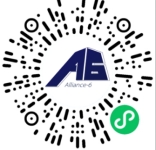 单位名称单位地址联 系 人联系方式联系方式参会人员参会人员参会人员参会人员参会人员参会人员参会人员姓	名部门职务职务手机手机备注